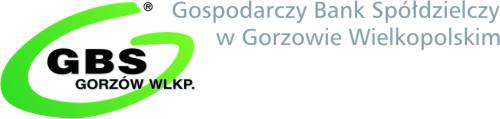 Klauzula informacyjna administratora danych osobowychNa podstawie Rozporządzenia Parlamentu Europejskiego i Rady (UE) 2016/679 w sprawie ochrony osób fizycznych w związku z przetwarzaniem danych osobowych i w sprawie swobodnego przepływu takich danych oraz uchylenia dyrektywy 95/46/WE (ogólne rozporządzenie o ochronie danych, dalej: Rozporządzenie) Gospodarczy Bank Spółdzielczy w Gorzowie Wielkopolskim przedstawia następujące informacje:Podanie przez Panią/Pana danych osobowych jest dobrowolne, jednakże jest warunkiem przyjęcia i rozpatrzenia reklamacji/skargi/wniosku, uznania przez Bank udzielonego Pani/Panu pełnomocnictwa oraz realizacji ustawowo określonych uprawnień i obowiązków Banku związanych z wykonywaniem czynności bankowych; w przypadku niepodania danych osobowych Bank zmuszony jest odmówić przyjęcia i rozpatrzenia reklamacji/skargi/wniosku.Administrator danychGospodarczy Bank Spółdzielczy w Gorzowie Wielkopolskim z siedzibą w Gorzowie Wielkopolskim ul. Sikorskiego 7, 66-400 Gorzów Wielkopolski (Bank).Dane kontaktoweZ Administratorem można się skontaktować osobiście lub poprzez adres poczty elektronicznej: sekretariat@gbs.net.pl , telefonicznie: 95 7 284 111 lub pisemnie: Sikorskiego 7, 66-400 Gorzów Wielkopolski.Inspektor Ochrony DanychW Banku został wyznaczony Inspektor Ochrony Danych, z którym można się skontaktować poprzez adres poczty elektronicznej: iod@gbs.net.pl  lub pisemnie (na adres siedziby Banku). Z Inspektorem Ochrony Danych można się kontaktować we wszystkich sprawach dotyczących przetwarzania danych osobowych oraz korzystania z praw związanych z przetwarzaniem danych.Kategorie danychBank przetwarza w szczególności następujące kategorie Pani/Pana danych osobowych:dane identyfikujące (np. imię, nazwisko, PESEL, seria i nr dokumentu tożsamości);dane kontaktowe (np. adres, telefon, e-mail);dane audiowizualne (np. nagrania rozmów, monitoring wizyjny).Źródło danych Pani/Pana dane Bank pozyskuje bezpośrednio od Pani/Pana, od mocodawcy oraz ze źródeł publicznie dostępnych (np. KRS).Cele przetwarzania oraz podstawa prawna przetwarzania Pani/Pana dane będą przetwarzane przez Bank w celu wykonywania czynności bankowych, a w szczególności w celu podjęcia niezbędnych działań związanych z przyjęciem i rozpatrzeniem przez Bank reklamacji/ skargi/wniosku złożonej/ego przez  Panią/Pana w imieniu Pani/Pana mocodawcy - podstawą prawną przetwarzania danych osobowych w tym zakresie jest art. 6 ust. 1 lit. c Rozporządzenia.Okres przez który dane będą przechowywane W związku ze złożeniem reklamacji/skargi/wniosku i w celu jej/jego rozpatrzenia – przez okres rozpatrywania reklamacji/skargi/wniosku, a następnie przez okres oraz w zakresie wymaganym przez przepisy prawa, jak również przez okres niezbędny do ustalenia i dochodzenia własnych roszczeń lub obrony przed zgłoszonymi roszczeniami.Odbiorcy danychDane są przeznaczone dla Banku oraz mogą być przekazane podmiotom uprawnionym do uzyskania danych na podstawie obowiązujących przepisów prawa, w tym przepisów Prawa bankowego.Prawa osoby, której dane  dotycząPrzysługuje Pani/Panu prawo dostępu do Pani/Pana danych osobowych 
i  prawo żądania ich sprostowania, usunięcia, ograniczenia przetwarzania na warunkach wynikających z Rozporządzenia.Przysługuje Pani/Panu również prawo do wniesienia skargi do Prezesa Urzędu Ochrony Danych Osobowych w sytuacji, gdy istnieje podejrzenie, że przetwarzanie Pani/Pana danych osobowych narusza przepisy o ochronie danych osobowych.